Информации о результатах реализации мер по предупреждению коррупции  за 1 полугодие 2018 года
__________________________________________МБОУ «В(С)ОШ»___________________________________________(наименование ОО)Гиперссылка на раздел сайта ОО, где размещены локальные акты по противодействию коррупции, иные материалы по теме:http://vsosh.uralschool.ru/sveden/documentНаличие в ОО локальных актов по платным услугам (перечислить или вставить гиперссылку на страницу сайта ОО): ДАНаличие в ОО Положения  о порядке расходования средств, полученных от приносящей доход деятельности, и средств, полученных из иных источников формирования имущества: ДАНаличие образца договора пожертвования: ДАНаличие формы акта-передачи имущества, денежных средств: ДАГиперссылка на размещение данной информации на сайте ОО:http://vsosh.uralschool.ru/sveden/paid_eduНаличие жалоб и обращений граждан: НЕТОтчет о  реализации комплексного плана мероприятий по организации правового воспитания обучающихся в образовательных организациях Белоярского городского округа за  2017-2018 учебный год ( по состоянию на 01.06.2018г.)Отчето мероприятиях антикоррупционной  направленности, проведенных за период с 01.01. 2018г. по 01.06.2018г.Наличие утвержденного плана или раздела в плане воспитательной работы  (название приказа и его реквизиты): План мероприятий по противодействию коррупции в МБОУ «В(С)ОШ» на 2017-2018 уч.год., утв.16.06.2017 г., Пр.№55-о.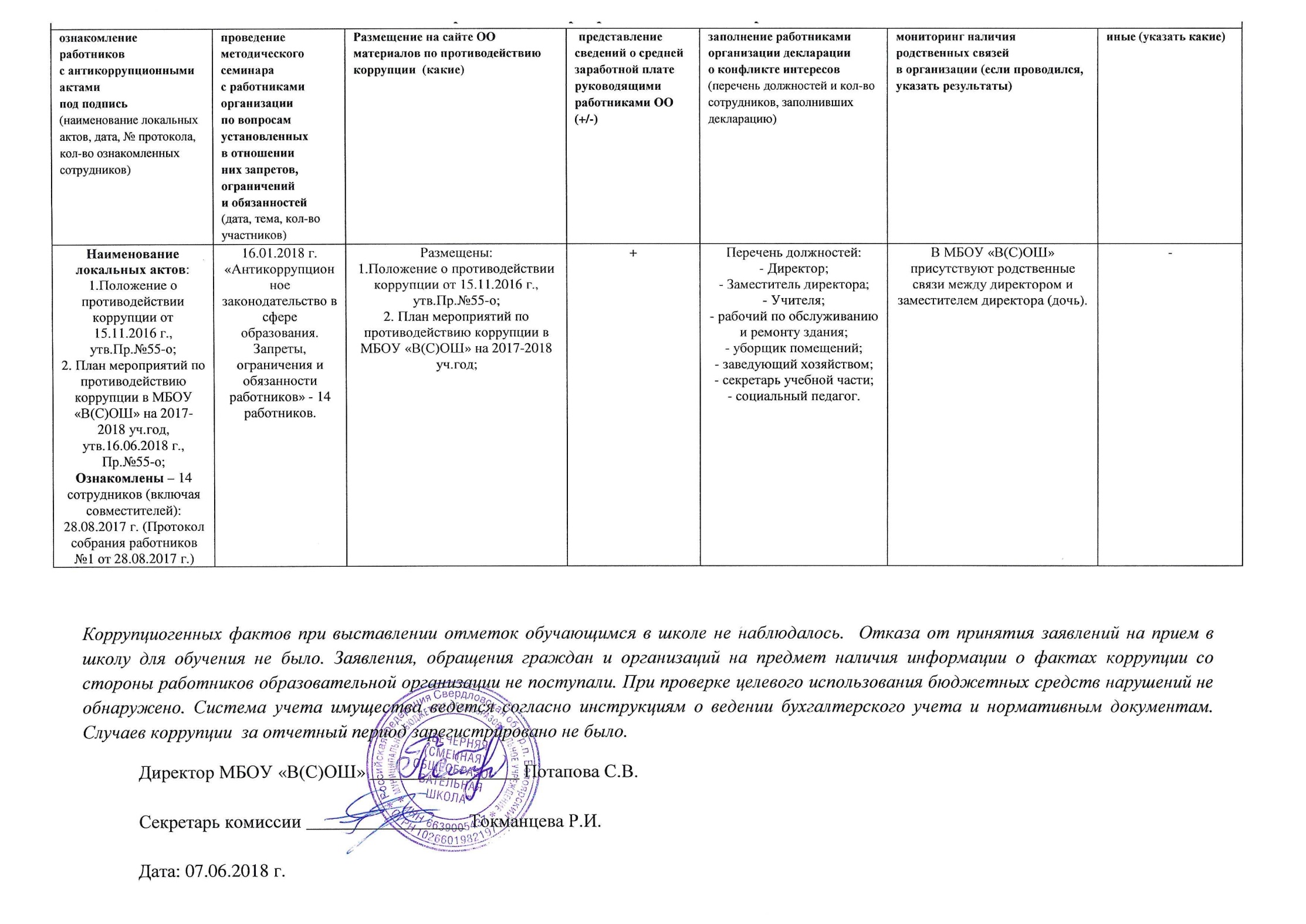 2. Проведенные мероприятия за 1 п/г 2018 года:2. Проведенные мероприятия за 1 п/г 2018 года:2. Проведенные мероприятия за 1 п/г 2018 года:2. Проведенные мероприятия за 1 п/г 2018 года:2. Проведенные мероприятия за 1 п/г 2018 года:2. Проведенные мероприятия за 1 п/г 2018 года:2. Проведенные мероприятия за 1 п/г 2018 года:ознакомление работниковс антикоррупци-онными актамипод подпись(наименование локальных актов, дата, № протокола, кол-во ознакомленных сотрудников)проведение методического семинарас работниками организациипо вопросам установленныхв отношенииних запретов, ограниченийи обязанностей (дата, тема, кол-во участников)Размещение на сайте ОО материалов по противодействию коррупции  (какие)размещение сведенийо доходах, расходах,об имуществеи обязательствах имущественного характера, представленного руководителем ОО(+/-)заполнение работниками организации декларациио конфликте интересов(перечень должностей и кол-во сотрудников, заполнивших декларацию)мониторинг наличия родственных связейв организации (если проводился, указать результаты)иные (указать какие)Наименование локальных актов:1.Положение о противодействии коррупции от 15.11.2016 г., утв.Пр.№55-о;2. План мероприятий по противодействию коррупции в МБОУ «В(С)ОШ» на 2017-2018 уч.год, утв.16.06.2018 г., Пр.№55-о;Ознакомлены – 14 сотрудников (включая совместителей):28.08.2017 г. 16.01.2018 г. «Антикоррупционное законодательство в сфере образования. Запреты, ограничения и обязанности работников» - 14 работников.Размещены:1.Положение о противодействии коррупции от 15.11.2016 г., утв.Пр.№55-о;2. План мероприятий по противодействию коррупции в МБОУ «В(С)ОШ» на 2017-2018 уч.год;+Перечень должностей: - Директор;- Заместитель директора;- учителя;- рабочий по обслуживанию и ремонту здания;- уборщик помещений;- заведующий хозяйством;- секретарь учебной части;- социальный педагог;- техник.В МБОУ «В(С)ОШ» присутствуют родственные связи между директором и заместителем директора по УВР (дочь),а также между секретарем учебной части и уборщиком помещений (техником) (сын).-МероприятиеКраткая информацияКол-во участников (где необходимо)Межведомственное взаимодействиеОбеспечение доступа всех участников образовательного процесса к правовой информацииОбеспечение доступа всех участников образовательного процесса к правовой информацииОбеспечение доступа всех участников образовательного процесса к правовой информацииОбеспечение доступа всех участников образовательного процесса к правовой информацииОформление и использование уголка правовых знаний, размещение информации на официальных сайтах МОУО, ООДокументы, касающиеся правового воспитания обучающихся размещены на сайте МБОУ «В(С)ОШ» в разделе Документы:http://vsosh.uralschool.ru/sveden/document--Публикация материалов правовой направленности в муниципальных СМИ и школьных СМИ, на страницах  ОО в социальных сетяхВсе материалы правовой направленности публикуются на сайте организации в разделе Информация или Новости.--Информирование о работе «телефона доверия»Обучающиеся МБОУ «В(С)ОШ» проинформированы о работе телефона доверия через сайт школы и на информационном стенде школы.--Передача перечня ссылок на информационные ресурсы правовой направленности для родителейПередача перечня ссылок на информационные ресурсы правовой направленности для родителей обучающихся осуществляется через раздел Информация и Новости--Мониторинг включенности школьных библиотек  в организацию правового воспитания. Библиотечные уроки, выставки, экскурсии, обзорыБиблиотека МБОУ «В(С)ОШ» участвует в организации правового воспитания через библиотечные уроки, выставки и обзоры.--Организация оказания бесплатной юридической помощи для несовершеннолетних, их законных представителей в рамках Всероссийского дня правовой помощи детямВ рамках проведения Всероссийского дня правовой помощи обучающиеся МБОУ «В(С)ОШ» и их родители были извещены о возможности получить консультацию в МАОУ «СОШ №1» и в МБОУ «В(С)ОШ».6ТКДН и ЗП БГОФормирование осознанного законопослушного поведения, формирование у детей навыков социальной ответственности, уважительного отношения к закону, правоохранительным органамФормирование осознанного законопослушного поведения, формирование у детей навыков социальной ответственности, уважительного отношения к закону, правоохранительным органамФормирование осознанного законопослушного поведения, формирование у детей навыков социальной ответственности, уважительного отношения к закону, правоохранительным органамФормирование осознанного законопослушного поведения, формирование у детей навыков социальной ответственности, уважительного отношения к закону, правоохранительным органамОрганизация деятельности Советов профилактики безнадзорности правонарушенийВ школе действует Совет Профилактики, на котором регулярно рассматриваются вопросы, касающиеся обучающихся, состоящих на внутришкольном учете и на учете в ТКДН и ЗП, ПДН.ТКДН и ЗП БГО, ПДНОрганизация тематической работы медиацентров (библиотек, БИЦ) образовательных организаций на основе календаря правовых дат и событий (перечислить)Библиотекарем МБОУ «В(С)ОШ» проведены внеклассные мероприятия, посвященные следующим датам:- 3 сентября – День солидарности в борьбе с терроризмом;- 1 октября – Всемирный день пожилых людей;- 18 ноября – Международный день отказа от курения;- 1 декабря – Всемирный день борьбы со СПИДом;- 20 февраля – Всемирный день социальной справедливости;- 23 февраля – день защитника Отечества;- 15 марта – Всемирный день прав потребителей;21 марта – День борьбы за ликвидацию расовой дискриминации;- 26 апреля –Годовщина Чернобыльской катастрофы;- 9 мая – День Победы.Реализации рабочих программ преподавания учебных курсов и предметов, содержащих темы правовой направленности (окружающий мир, обществознание, право, основы безопасности жизнедеятельности и т.д.) факультативов правовой направленностиВ МБОУ «В(С)ОШ» преподается следующий предмет правовой направленности – обществознание, и 2 факультатива: Индивидуальные и групповые занятия по обществознанию и Основы правоведения.Реализация направления «Правовое воспитание» программы «Развитие воспитательной компоненты», образовательной программы ОО, программы духовно-нравственного развития, воспитания обучающихся на ступени начального общего образованияВ МБОУ «В(С)ОШ» реализуется: образовательные программы основного общего, среднего общего образования (ФГОС и ФК ГОС); План воспитательной работы с обучающимися, а также программа Родительское просвещение, которая включает в себя работу с родителями и обучающимися школы. 106СРЦН (психолог)Комплекс мероприятий правовой направленности в рамках проведения дня Всероссийской правовой помощи детямВ МБОУ «В(С)ОШ» проводились:- правовые консультации родителям и обучающимся;- видеолекция на тему «Права ребенка в государстве»;- дискуссия в рамках классных часов на тему «Защити свое право. Трудовое законодательство».106 обучающихсяРеализация мероприятий антикоррупционной  направленности (отдельно)Мероприятия антикоррупционной направленности проводятся в рамках плана антикоррупционных мероприятий на 2017-2018 уч.год106 обучающихсяУчастие обучающихся во Всероссийском конкурсе исследовательских работ «Моя законотворческая  инициатива», региональном конкурсе «Правовой лабиринт» и др.3 обучающихся 9 класса приняли участие в региональном конкурсе «Правовой лабиринт». На муниципальном уровне она заняла 2 место.3 обучающихсяСРЦНКоррекционная работа с учащимися с отклоняющимся поведением. Проведение коррекционных занятий с «трудными детьми». Данная работа проводится социальным педагогом в рамках плана работы с трудными подростками и плана работы Совета Профилактики на 2017-2018 уч.год.11 обучающихсяТКДН и ЗП, ПДН, СРЦНОрганизация проведения декады правовых знаний: -Торжественная линейка, посвящена Дню Конституции; -Информационные часы, приуроченные к Международному дню борьбы с коррупцией; -Оформление уголка «Что такое коррупция»; Другие мероприятия (1-4 кл, 5-9 кл., 10-11 кл.) вписать:В МБОУ «В(С)ОШ» проводился Международный день борьбы с коррупцией в форме семинара.106Организация проведения классных часов правовой направленности -Организация и показ в образовательных учреждениях документальных фильмов на правовые темы с участием правоохранительных органов.Документальные фильмы правовой направленности были показаны инспектором по пропаганде ГИБДД в течение учебного года106Организация работы отрядов правоохранительной направленности (ЮИД, ЮДП и др.)В МБОУ «В(С)ОШ» действует отряд ЮИД. Отряд принимал участие в районных мероприятиях. Работа отряда освещена на сайте МБОУ «В(С)ОШ» в разделе Новости и в разделе Новости ГИБДД, Дорожная безопасность.Проведение общешкольных родительских собраний правовой тематикиОбщешкольные родительские собрания правовой тематики проводились в рамках реализации Программы Родительское просвещение.27 родителейСРЦН (психолог), ОГИБДД, ПДНОрганизация правовой помощи родителям и несовершеннолетним в рамках проведения Областного дня правовой помощи обучающимсяПравовая помощь родителям обучающихся оказывается в МБОУ «В(С)ОШ» на постоянной основе.СРЦН (психолог), ОГИБДД, ПДНРаспространение буклетов по правовому воспитаниюПо итогам классных часов на тему «Защити свое право. Трудовое законодательство» обучающиеся разработали памятки по теме.СРЦН (психолог), ОГИБДД, ПДНОрганизация деятельности советов (комитетов) родительской общественностиВ МБОУ «В(С)ОШ» 01.09.2017 г. создан Совет родителей несовершеннолетних обучающихся.27 родителейМетодическая работаМетодическая работаМетодическая работаМетодическая работаФормирование банка методических материалов по правовому  воспитанию обучающихсяВ МБОУ «В(С)ОШ» формируется банк методических материалов по правовому воспитанию обучающихся:- конструкты уроков;- план внеклассных мероприятий;- презентации;- правовая литература.1 зам.по УВР, учитель обществознанияОрганизация участия педагогических работников в курсах повышения квалификации, семинарах, вебинарах  по правовому просвещению и воспитанию обучающихся-ИНОЕИНОЕИНОЕИНОЕНаименование мероприятий Кол-во (общая цифра)Темы или названия  (перечислить)Кол-во участников,ФИО разработчиков м/р, наименование  спецкурса, факультатива и т.п.Размещение инф. на сайте (+/-)Уроки2-11 классы7Классный час на тему «Роль государства в преодолении коррупции».«Открытый диалог» со старшеклассниками (7-9 кл.), подготовленных с участием обучающихся по теме антикоррупционной направленности: -Мои права. -Я- гражданин.-Гражданское общество и борьба с коррупцией.-Источники и причины коррупции. -Учащиеся против коррупции. -Условия эффективного противодействия коррупции. -Почему в России терпимое отношение к коррупции (9-11 классы)68, Потапова Н.В. Факультатив «Основы права».+Внеурочные мероприятия2-11 классы4Выставка книг в библиотеке «Нет коррупции!»;Социологический опрос «Отношение обучающихся школы к явлениям коррупции»;Творческая работа (сочинение, эссе) среди обучающихся 7-12 классов на темы:«Если бы я стал президентом», «Как бороться со взятками», «Легко ли всегда быть честным?».Конкурс среди обучающихся на лучший плакат антикоррупционной направленности.Токманцева Р.И., План работы библиотеки.+Методические разработки уроков, внеурочных мероприятий8Методические разработки осуществляются педагогом обществознания.106 обучающихся, Потапова Н.В. Факультатив «Основы права».+(частично).Тематические экскурсии --Количество реализуемых авторских программ факультативов, спецкурсов, разработанных учителями, рассмотренных на ШМО 2В рамках части, формируемой участниками образовательного процесса, реализуется курс «Основы права» и «Индивидуальные и групповые занятия по обществознанию».106 обучающихся, Потапова Н.В. Факультатив «Основы права», «ИГЗ по обществознанию».+Количество разработанных и включенных в образовательный процесс программ факультативов, спецкурсов, направленных на формирование у обучающихся компетенций:2В рамках части, формируемой участниками образовательного процесса, реализуется курс «Основы права» и «Индивидуальные и групповые занятия по обществознанию».106 обучающихся, Потапова Н.В. Факультатив «Основы права», «ИГЗ по обществознанию».+а) безусловное уважение к праву2В рамках части, формируемой участниками образовательного процесса, реализуется курс «Основы права» и «Индивидуальные и групповые занятия по обществознанию».106 обучающихся, Потапова Н.В. Факультатив «Основы права», «ИГЗ по обществознанию».+б) личностные ценностные представления и установки, основанные на правовых принципах демократического государства и морально-нравственных ценностях традиционного общества2В рамках части, формируемой участниками образовательного процесса, реализуется курс «Основы права» и «Индивидуальные и групповые занятия по обществознанию».106 обучающихся, Потапова Н.В. Факультатив «Основы права», «ИГЗ по обществознанию».+в) владение практическими навыками прав, свобод и законных интересов личности, соблюдения баланса собственных интересов, прав, обязанностей и сограждан2В рамках части, формируемой участниками образовательного процесса, реализуется курс «Основы права» и «Индивидуальные и групповые занятия по обществознанию».106 обучающихся, Потапова Н.В. Факультатив «Основы права», «ИГЗ по обществознанию».+г) этические установки, обуславливающие неизбежное возникновение нравственного выбора между коррупционной и антикоррупционной моделями поведения2В рамках части, формируемой участниками образовательного процесса, реализуется курс «Основы права» и «Индивидуальные и групповые занятия по обществознанию».106 обучающихся, Потапова Н.В. Факультатив «Основы права», «ИГЗ по обществознанию».+Количество тематических встреч с родителями1Круглый стол на тему «Коррупция и антикоррупционная политика школы»23, Потапова Н.В.-Конкурсы детского творчества, с указанием количества присвоенных призовых мест, грамот1Муниципальный конкурс «Правовой лабиринт», 2-е место у обучающейся 9 класса2, Потапова Н.В.+Количество проведенных тематических встреч обучающихся с представителями правоохранительных органов, информация о которых размещена в СМИ или на официальных сайтах школ в виде  отдельного информационного сообщения о каждой проведенной встрече, с указанием даты его проведения, класса.1 Сотрудник подразделения по делам несовершеннолетних отдела полиции №29 МО МВД России «Заречный» провела лекцию на тему "Профилактика правонарушений среди несовершеннолетних".47+Количество призовых мест, занятых обучающимися ОО, учителями, в общероссийских  детско-юношеских конкурсах по правовому воспитаниюНазвание конкурса, ФИОИноеНаличие планируемых образовательных результатов формирования антикоррупционного мировоззрения и правовой культуры в ООП НОО (да/нет)-Наличие планируемых образовательных результатов формирования антикоррупционного мировоззрения и правовой культуры в ООП ООО (да/нет)	даНаличие планируемых образовательных результатов формирования антикоррупционного мировоззрения и правовой культуры в ООП СОО(да/нет)даНаличие в программе воспитания и социализации ООП ООО модели организации работы по формированию антикоррупционного мировоззрения	(да/нет)даНаличие в программе воспитания и социализации ООП ООО методики и инструментария мониторинга формирования антикоррупционного поведения, уровня формирования правосознания и правовой культуры(да/нет)	даНаличие в программе воспитания и социализации ООП ООО планируемых результатов формирования антикоррупционного поведения, правосознания и правовой культуры (да/нет)даНаличие в плане внеурочной деятельности ООП НОО мероприятий по антикоррупционному просвещению и формированию правосознания и правовой культуры обучающихся (олимпиады, игры, конференции и т.д.) (да/нет)-Наличие в плане внеурочной деятельности ООП ООО мероприятий по антикоррупционному просвещению и формированию правосознания и правовой культуры обучающихся (олимпиады, игры, конференции и т.д.) (да/нет)даНаличие в плане внеурочной деятельности ООП СОО мероприятий по антикоррупционному просвещению и формированию правосознания и правовой культуры обучающихся (олимпиады, игры, конференции и т.д.) (да/нет)даНаличие в отчете о самообследовании ОО аналитических выводов о результатах включения в ООП образовательной организации элементов обучения, связанных с соблюдением антикоррупционных стандартов поведения, формированием антикоррупционного мировоззрения и повышением общего уровня правосознания и правовой культуры граждан (да/нет)даКраткая информацияУчастие обучающихся в социально-ориентированных или исследовательских проектах, разработанных ОО по направлению антикоррупционного просвещения, формирования правовой культурыВ рамках плана мероприятий по антикоррупционному воспитанию в МБОУ «В(С)ОШ».Проведение анкетирований,  интервьюирований родителей обучающихся по вопросам, связанным с соблюдением антикоррупционных стандартов поведения, формированием антикоррупционного мировоззрения и повышением общего уровня правосознания и правовой культуры гражданСоциологический опрос «Отношение обучающихся школы к явлениям коррупции».Проведение родительских собраний, индивидуальных бесед с родителями обучающихся по вопросам, связанным с соблюдением антикоррупционных стандартов поведения,Круглый стол на тему «Коррупция и антикоррупционная политика школы»Проведение родительских собраний, индивидуальных бесед с родителями обучающихся по вопросам, связанным с соблюдением антикоррупционных стандартов поведения, формированием антикоррупционного мировоззрения и повышением общего уровня правосознания и правовой культуры гражданКруглый стол на тему «Коррупция и антикоррупционная политика школы»Рассмотрение вопросов, связанных с соблюдением антикоррупционных стандартов поведения, формированием антикоррупционного мировоззрения и повышением общего уровня правосознания и правовой культуры граждан, в рамках собраний общешкольного родительского комитета	-Рассмотрение вопросов, связанных с соблюдением антикоррупционных стандартов поведения, формированием антикоррупционного мировоззрения и повышением общего уровня правосознания и правовой культуры граждан, в рамках деятельности педагогических советовТема собрания Педагогического совета «Методика формирования антикоррупционного мировоззрения обучающихся».Участие педагогов в семинарах, вебинарах, КПК по организации работы по антикоррупции-Какая информация о соблюдении гражданами антикоррупционных стандартов поведения, формировании антикоррупционного мировоззрения и повышении общего уровня правосознания и правовой культуры граждан присутствует на сайтах в Вашей образовательной организации? +/-Информация о направлениях правового, антикоррупционного образования в ОО	+Информация о деятельности органов самоуправления ОО, телефонах горячей линии/почтовых ящиках по вопросам антикоррупционного просвещения граждан в Свердловской области	+Информация о профессиональных, этических кодексах преподавателей, обучающихся ОО+2. Проведенные мероприятия  за 3 и  4 квартал 2018 года: